I believe that Heav’nly Father 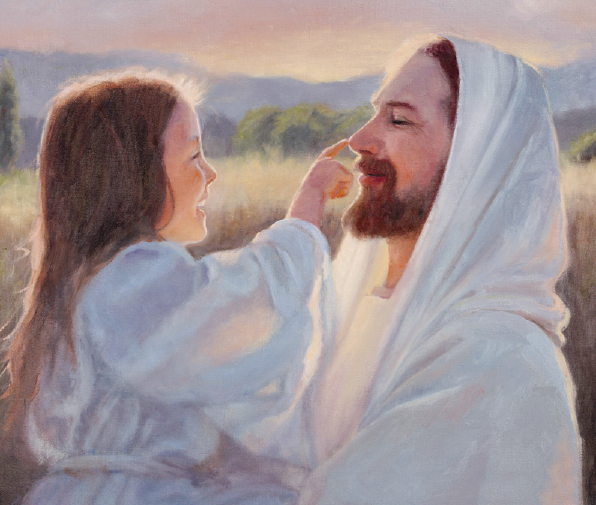 knows me and He cares
For when I ask for help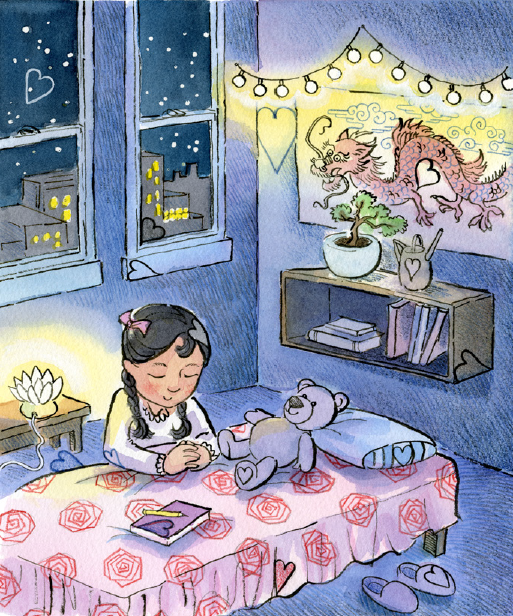 He gives me answers to my prayersI believe He loves me too 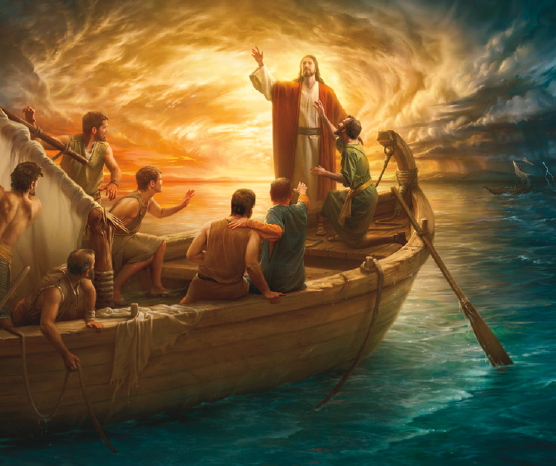 because He sent His SonTo die for me so I can live 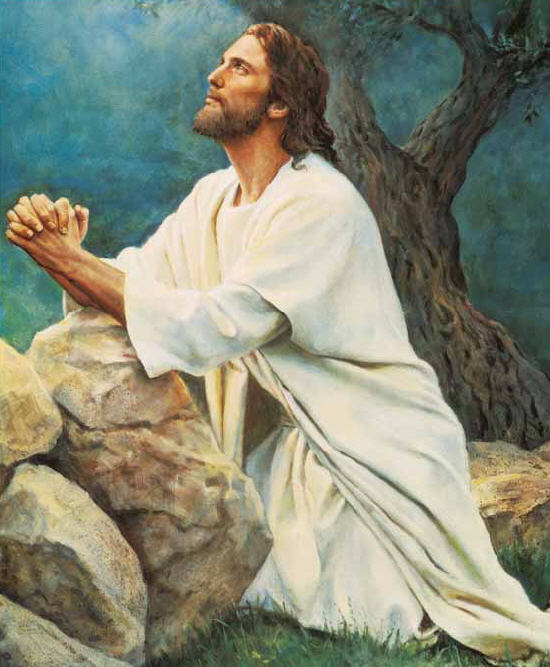 When life on earth is doneI believe that Joseph Smith 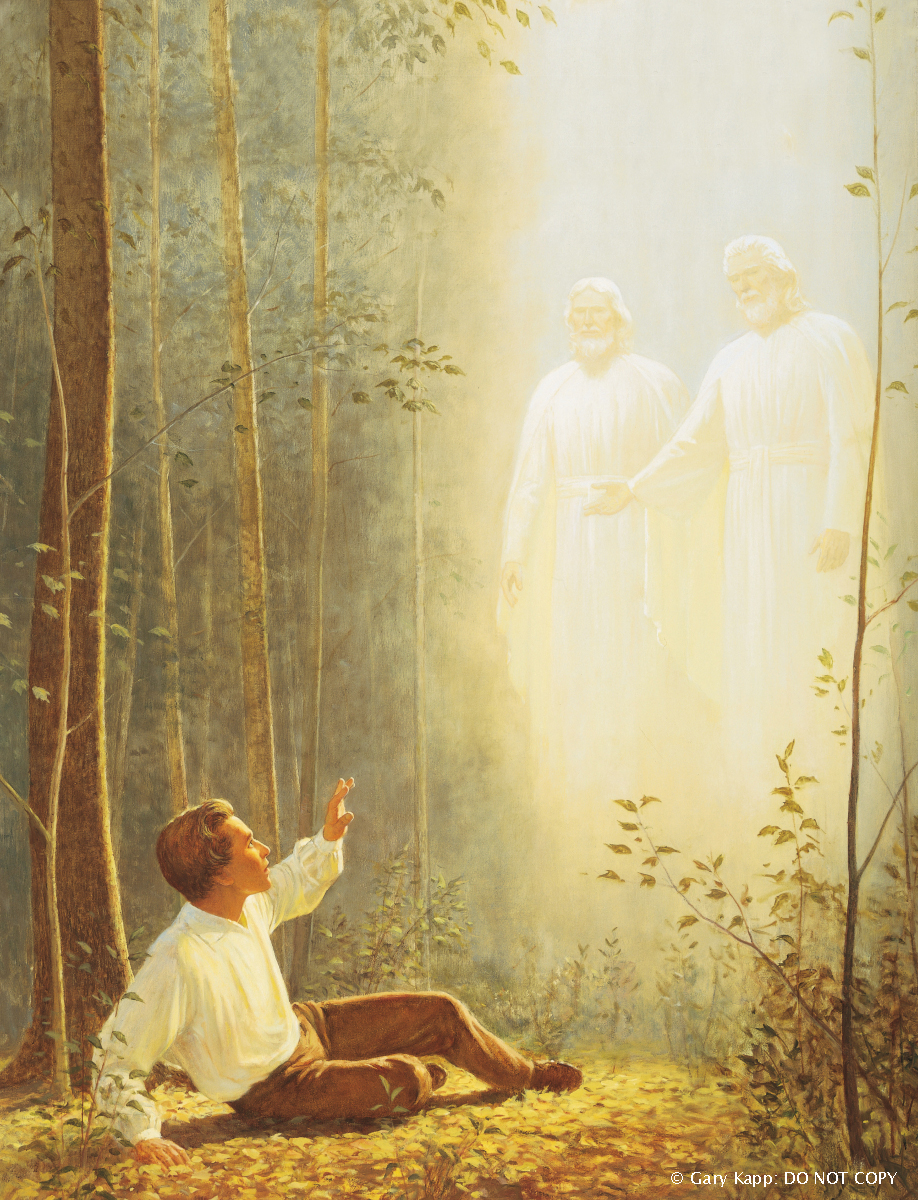 Was chosen by the Lord
To be the one through whom He could reveal 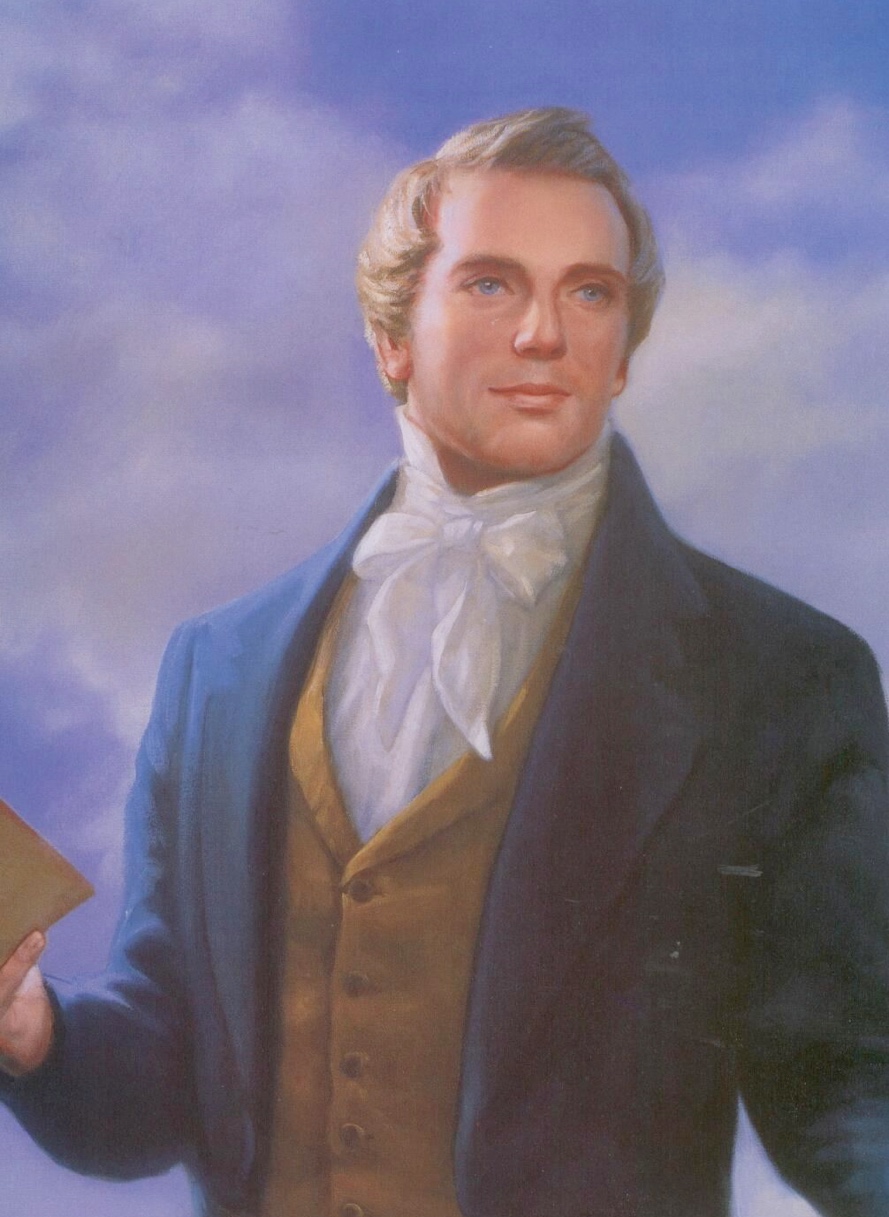 His sacred wordI believe our prophet knows 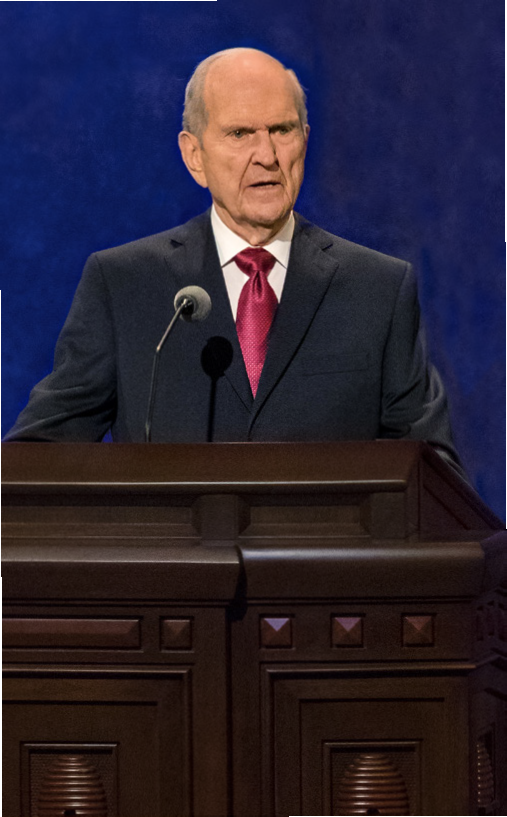 God’s will for us today
And we must listen carefully 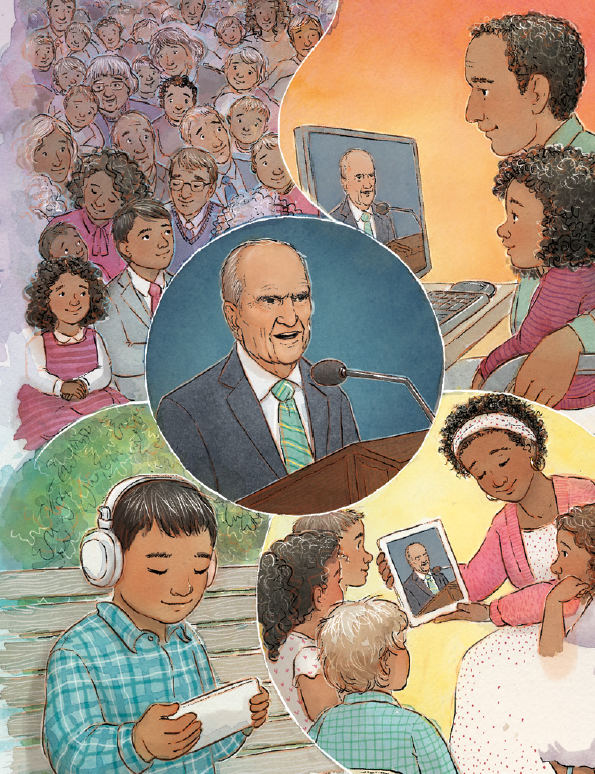 To what he has to sayMy testimony is growing 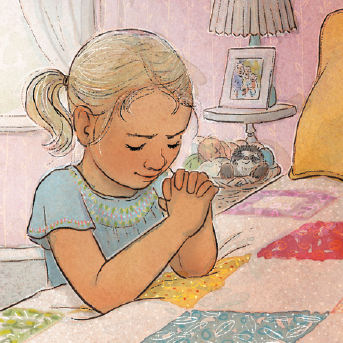 As gospel seeds are sown
My testimony is growing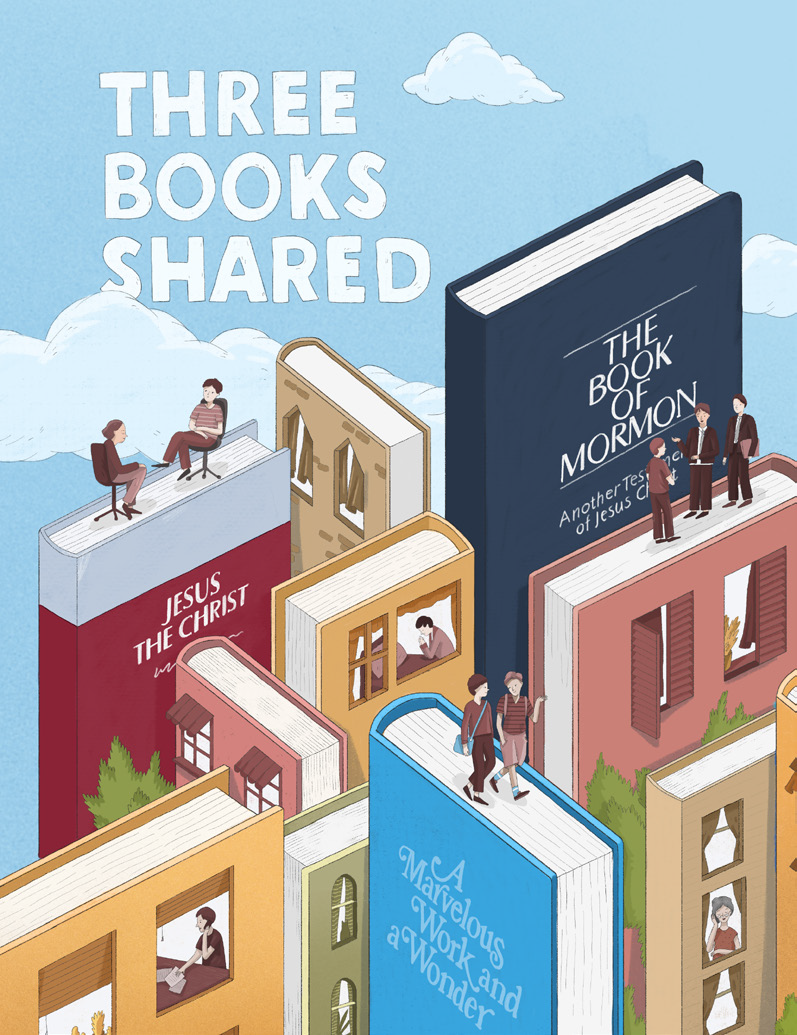 A witness of my own